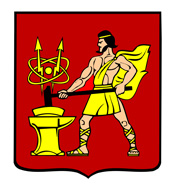 АДМИНИСТРАЦИЯ   ГОРОДСКОГО ОКРУГА ЭЛЕКТРОСТАЛЬМОСКОВСКОЙ   ОБЛАСТИПОСТАНОВЛЕНИЕ08.06.2023 № 776/6Об утверждении схемы организации дорожного движения на дворовой территории дома № 1 корпусов 1, 2, дома № 3 корпуса 1, дома № 5 корпуса 1 по ул. Победы города Электросталь Московской области         В соответствии с федеральными законами от 10.12.1995 №196-ФЗ «О безопасности дорожного движения», от 06.10.2003 №131-ФЗ «Об общих принципах организации местного самоуправления в Российской Федерации», от 08.11.2007 №257-ФЗ  «Об автомобильных дорогах и о дорожной деятельности в Российской Федерации и о внесении изменений в отдельные законодательные акты Российской Федерации», от 29.12.2017 № 443-ФЗ «Об организации дорожного движения в Российской Федерации и о внесении изменений в отдельные законодательные акты Российской Федерации», Администрация городского округа Электросталь Московской области ПОСТАНОВЛЯЕТ:1.  Утвердить схему организации дорожного движения на дворовой территории дома № 1 корпусов 1, 2, дома № 3 корпуса 1, дома № 5 корпуса 1 по ул. Победы города Электросталь Московской области, согласно приложению к настоящему постановлению.2.   Опубликовать настоящее постановление на официальном сайте городского округа Электросталь Московской области в информационно-телекоммуникационной сети «Интернет» по адресу: www.electrostal.ru.             3. Настоящее постановление вступает в силу после его официального опубликования.          4.   Контроль за исполнением настоящего постановления возложить на заместителя Главы Администрации городского округа Электросталь Московской области В. А. Денисова.Глава городского округа								      И.Ю. Волкова